ANGLEŠČINA – 23. 3. 2020 (5. a)Dragi učenci! Danes tudi mi začenjamo s poukom angleščine na daljavo – potrudila se bom, da bodo naloge, ki jih bom pripravila čim bolj jasne, ker me ni z vami, da bi vam nudila dodatno razlago, kjer jo potrebujete. Pričakujem, da se boste nalog lotili resno, in mi jih seveda tudi pošiljali v pregled, kadar bom to napisala oz. zahtevala (kar preko e-poštnih naslovov vaših staršev). Kjer bo treba kakšno stvar prepisati oz. zapisati v zvezek, vam bom to zraven napisala. Prosim, če se vsi registrirate na portal iRokus, kjer boste lahko poslušali tudi vse zvočne posnetke, ki jih imate v učbeniku in delovnem zvezku. Navodila za registracijo oz. prijavo vam pošiljam v drugi priponki. Ko se registrirate, samo poiščete naš UČB in DZ in ga dodate v svojo zbirko (brezplačno). Tako boste lahko listali po učbeniku in imeli vse slušne naloge. Vendar, pozor! Zaradi preobremenjenosti spletnega portala, se lahko zgodi, da vam kdaj ne bo delala povezava. V tem primeru boste morali poskusiti pozneje. Upam, da bo čim manjkrat tako.Za kakršna koli vprašanja in dileme sem vam na voljo preko e-naslova nina.rozmanec@guest.arnes.si. Kar pišite.Let's begin!Your teacher Nina…………………………………………………………………………………………………………………..Za začetno uro si malce oglejmo za nazaj in ponovimo … Naloga 1: Opis osebe: poglej in preberi.Zdaj pa poskusi sam/-a! Da potem, ko pripraviš svoj opis preveriš, kako bi ga/jo opisala jaz, klikni na ikono v tretjem stolpcu in poslušaj. (P.S.: nič ni narobe, če si osebo opisal v malo drugačnem vrstnem redu kot jaz.)Naloga 2: potrebuješ delovni zvezek in portal iRokus.Odpri DZ na strani 76. Prav tako odpri tudi spletni delovni zvezek na portalu iRokus na isti strani.Naloga je slušna – prepoznati boš moral, o kateri osebi ali živali govorijo na kratkih posnetkih. Pri vsakem primeru imaš zgoraj zapisano vprašanje. Obkljukaj pravega. Namig: pozoren moraš biti ravno na to, kar smo vadili pri prejšnji nalogi – opis izgleda.To je za danes vse!   Se slišimo spet jutri.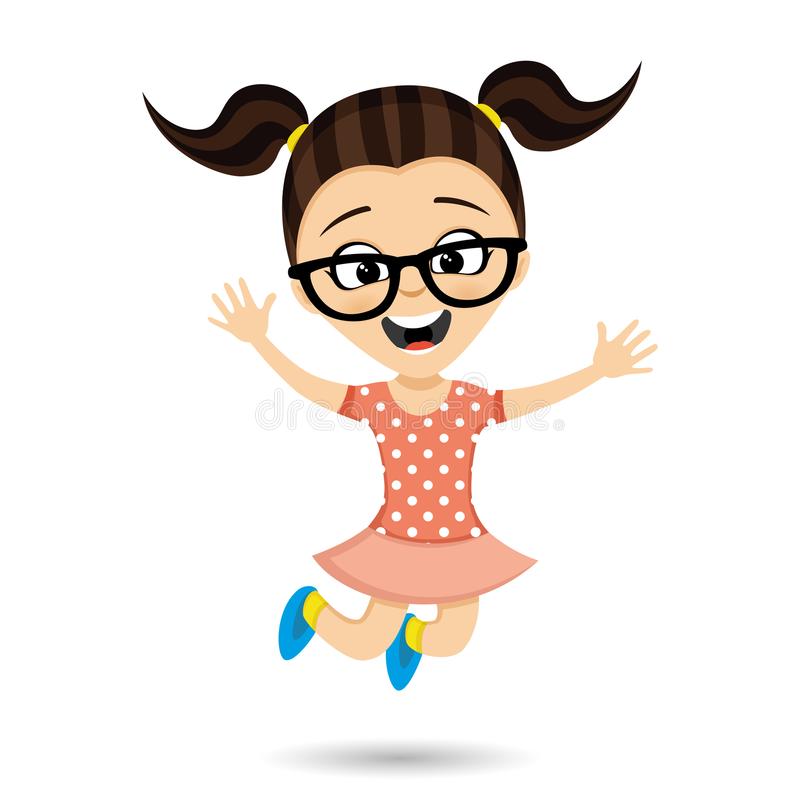 She has got long brown hair.She has got big brown eyes.She has got a small nose and a big mouth.She is wearing glasses.She is happy and excited.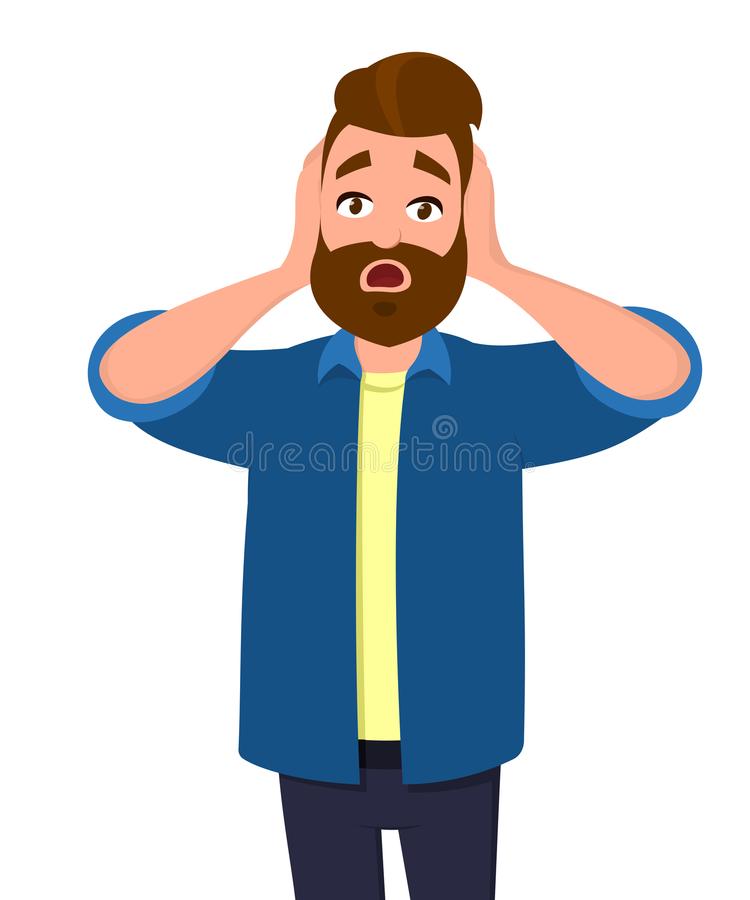 He has got …He is …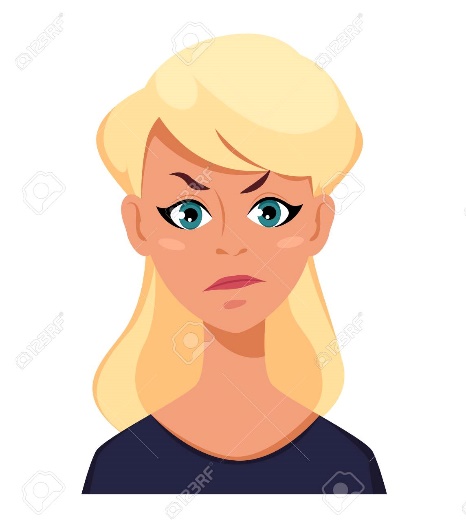 She has got …She is …